From: Mrs Carole Nelson – Club. Secretary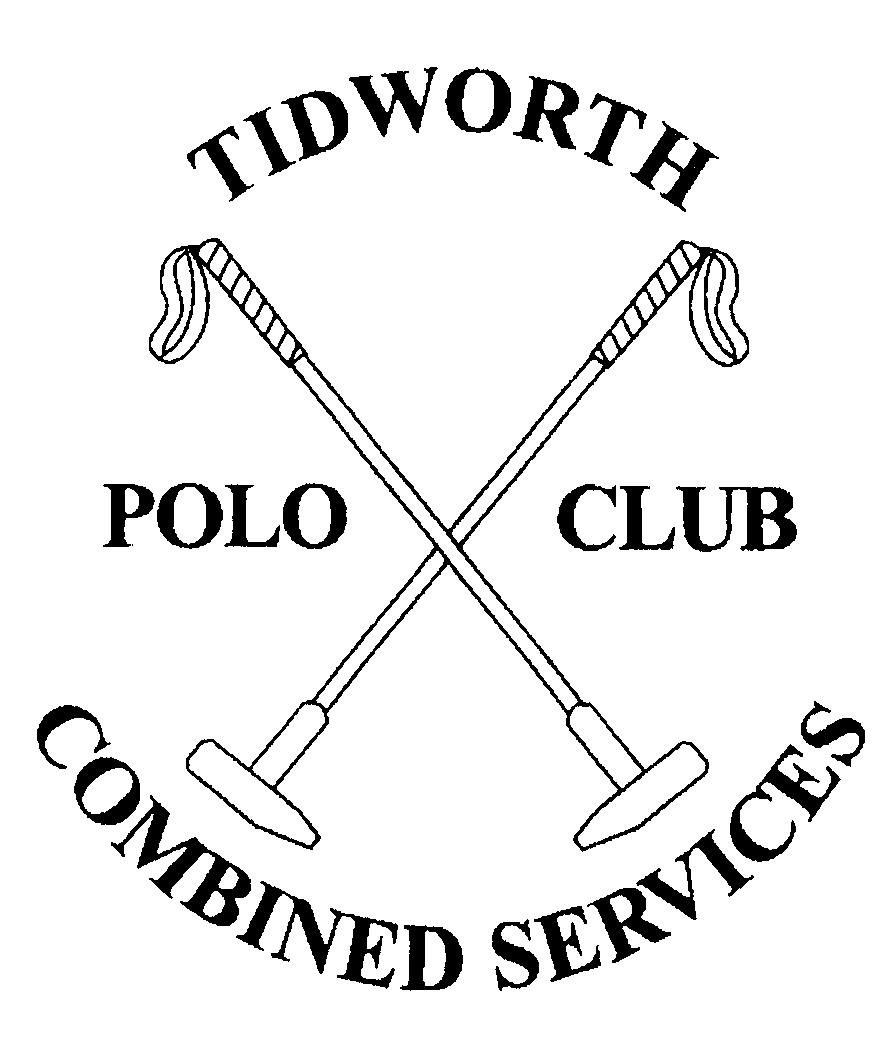 12TIDWORTH POLO CLUBTIDWORTHWILTSHIRE SP9 7AHTel: 01980 846705 (Office); 01980 650513 (Chukkas/Hire)Email: info@tidworthpolo.comwebsite: www.tidworthpolo.comTIDWORTH POLO CLUB COURSESCourses run over 1, 2 or 3 days. We hold novice, refresher and junior courses here at TPC.The cost for courses are as followsThe day will begin at 10am meeting your instructor who will give you a brief of what to expect over your course. The days are full days starting at 10am and finishing around 5pm. You will have 1 hour for lunch which is supplied by us, refreshments are available all day.You do not need to have ridden before to join one of our novice courses they are designed to start at the beginning with polo riding, stick practice on and off the ponies, rules and tactics. By the end of your course you will be cantering and hitting the ball on a pony!A refresher course is designed for players who have played polo the last season and just want to freshen up.We do not supply any accommodation – however I can provide you with a list of B&Bs in the area. 	You should bring riding kit with you.  This MUST include:A hard hat – polo or other. (We can provide hard hats)Breeches, Jodhpurs or jeansLong boots (leather or rubber) or jodhpur bootsWarm clothesWaterproof jacketSome form of riding glove – otherwise blisters!Spare footwear for when not ridingLong whip (if possible)If you have your own polo equipment, or can borrow some, then obviously bring it along.  Polo sticks will be provided for those who do not have their own.	We very much look forward to meeting you.  Please do not hesitate to call us on 01980 846705 if you have any queries.									Carole										Carole1 DAY2 DAY3 DAYCivilian£200£400£580Military£150£300£450